:	Our Ref: 	JS/AM	Your Ref:	Contact:		Tel: 	01236 794870		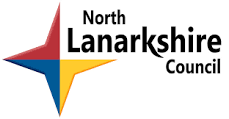 Date: 	11th June 2018Dear Parent/GuardianBREAKFAST SERVICE PROVISION FROM AUGUST 2018Following on from my letter dated 18th May, I can now advise that for pupils who have more than one sibling at the same school, a price structure has been agreed as long as all siblings arrive at the service point at the same time.  The cost for one child will be £1.00The cost for 2 siblings will be £1.50The cost for 3 siblings will be £1.80.Yours sincerely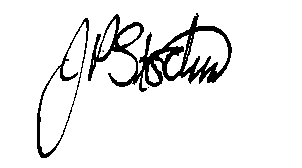 JANE STOCKSHead TeacherHead TeacherJane Stocks Abronhill Primary School and Nursery ClassMedlar RoadAbronhillG67 3AJ